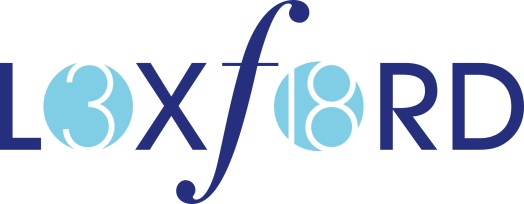 Job descriptionJob title Mid-Day AssistantReports to Senior Mid-day Supervisor, Senior LeaderResponsible for No supervisory responsibility.Purpose of job: Ensure there is a secure and welcoming facility to support, motivate and supervise pupils in eating their meal and play activities. Responsible for the health, safety, conduct and well being of all pupils. Also ensure the smooth running of the meal arrangements by anticipating and dealing with problems and promoting constructive play ideas with pupils.Main duties and responsibilities:Ensure that the meal arrangements comply with all school policies and provide a safe environment for pupils, including those with special needs.Support pupils in meal arrangements.Engage in playtime activities with pupils.Ensure that the pupils wash and dry their hands.Ensure that the pupils move through school quietly and behave in an orderly way in the dining hall.Ensure that pupils who have special dietary needs or whose parents have requested a packed lunch, receive the correct meal.To encourage children to serve themselves with water and salad. To also ensure that they are using the new plates and bowls properly.To be aware of any children with specific dietary requirements and to be familiar with their care plans.To participate in First Aid training.Ensure that pupils eat their meal in a socially acceptable way – talking quietly to pupils ether side of them and removing their coats before eating their meal.Encourage pupils to be independent in clearing away after a meal. Teach the pupils to keep the floor clean.Establish constructive relationships with pupils and interact with them according to individual needs.Promote the inclusion and acceptance of all pupils.Ensure pupils are dressed appropriately for the weather. All pupils must wear their coats in the coldweather.Make sure that toilets are used sensibly. To report any issues or concerns to SLT or Premises staff asappropriate.Ensure that pupils are not in the building when they should be outside.To assist in the monitoring of the Playtime. To report any concerns or issues to the line manager.Encourage good behaviour in the playground (follow the appropriate policy). To record all behavioural incidents and report them immediately to the line manager. All behavioural incidents must be recorded in the ‘Midday Book’ .Be aware of any pupils with special needs who may need extra awareness in the playground or at lunch. For example, special seating arrangements.During wet lunchtimes: Supervise classes while they play classroom games, draw or finish school work; read a story or play games; ensure equipment is returned to its correct place in an orderly way and in good condition before the start of the afternoon teaching session. To monitor the corridors and ensure good behaviour.To recognise and report on child protection issues according to school policy.Communicate any general concerns to the class teacher at the end of the lunchtime.Prepare, maintain and use resources required to meet requirements and assist pupils in their use (playtime/lunchtime equipment).Ensure the pupils are always supervised, arrive punctually to their classroom, and the area is tidied up each day.Ensure the playground equipment is used and stored properly.Be punctual and reliable.Provide detailed and regular feedback to teachers on pupils’ achievement, progress, problems etc.Promote good pupil behaviour, dealing promptly with conflict and incidents in line with established policy and encourage pupils to take responsibility for their own behaviour. All behavioural issues must be reported to the line manager.General:Attend and participate in relevant meetings, training and other learning activities and performance development as required.Be aware of and comply with policies and procedures relating to child protection, health, safety and security, confidentiality and data protection, reporting all concerns to an appropriate person.Be aware of and support difference and ensure all pupils have equal access to opportunities to learn and develop. To demonstrate an understanding of and a commitment to equal opportunities and diversity and to the standards of customer care.Be responsible for own health and safety, as well as that of colleagues, pupils and the public. Employees should co-operate with management, follow established systems of work, use protective equipment where necessary and report defects and hazards to management.Duties and responsibilities of the post may change over time as requirements and circumstances change.The above mentioned duties are neither exclusive nor exhaustive and the post holder may be called upon to carry out such other duties as may be required by the Line Manager that are broadly within the grading level of the post and the competence of the post holder.Person specification: Education and Qualifications:Have experience of working with children.First Aid qualifications.Experience/Knowledge/Skills:• Experience of working with or caring for pupils of relevant age.• Have an awareness of health and safety issues within the school environment• Understanding of relevant polices/codes of practice and awareness of relevant legislation.• Commitment to and understanding of Equal Opportunities.• Basic understanding of child development and learning.• Good numeracy / literacy skills and communication skills.• Confidence in dealing with young people, maintaining discipline and motivation.• Ability to relate well to pupils and adults.• Able to work constructively as part of a team, understanding classroom roles and responsibilities and your own position within these.• Appropriate knowledge of first aid.Other job requirements:• Enhanced DBS check with Child Barring Check.• Requirement to undertake health and safety training.• Requirement to attend training outside of daily hours as required by the school – one hour every 3 weeks on average• Requirement to attend training days with all staff at the start of each year.